CARNAVAL 2020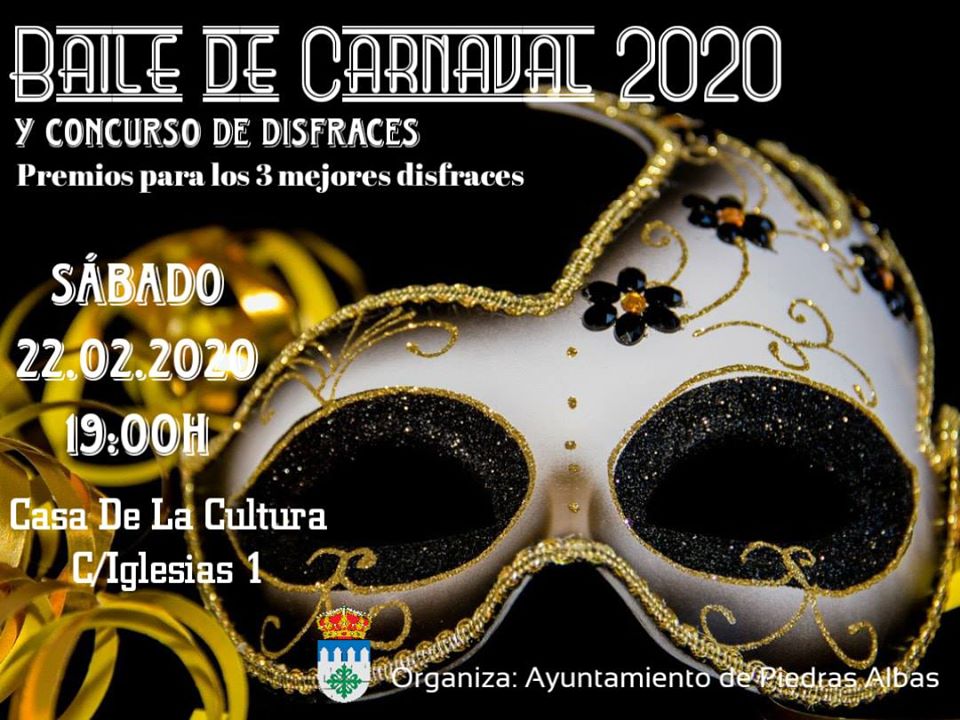 EL AYUNTAMIENTO DE PIEDRAS ALBAS, ORGANIZA:BAILE DE CARNAVAL Y CONCURSO DE DISFRACESLUGAR: CASA DE CULTURA (C/ Iglesia, 1)HORA: a partir de las 19:00 horas.PREMIOS: SE ENTREGARÁN TRES PREMIOS A LOS TRES MEJORES DISFRACES, VALORANDO LA ORIGINALIDAD Y QUE SEAN “CASEROS”Los premios consistirán en productos de la tierra.EL AYUNTAMIENTO INVITA A REFRESCOS, VINO Y CERVEZA. SI, ALGÚN VECINO O VECINA QUIERE LLEVAR ALGO PARA “PICAR”, ¡¡ SERÁ BIENVENIDO!! 

¡¡Anímate a participar!!